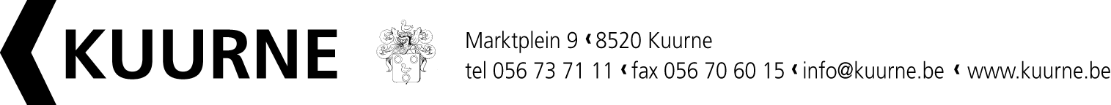 AANVRAAG SUBSIDIE KLEINE EN MIDDELGROTE ACTIVITEITENBASISGEGEVENS ACTIVITEITNaam activiteit:	Datum:	Tijdstip:	Locatie:	Datum opbouw:	Datum afbraak:	Data van 2 edities in de voorbije 5 jaar waarvoor u ook subsidies hebt ontvangen:GEGEVENS ORGANISATOROrganisatie / Vereniging:	Contactpersoon:	Adres:	Telefoonnummer:	Emailadres:	IBAN-Rekeningnummer:	op naam van:	BIJKOMENDE INFORMATIE ACTIVITEIT Wat is het algemeen, globaal concept of doel van uw activiteit?Hoe is het programma samengesteld? Beschrijf hier alle programmaonderdelen, nl. alles wat er voor de bezoeker of deelnemer te beleven valt.Op welke manier voert u promotie voor uw activiteit? Welke online en offline promotiekanalen gebruikt u?Financieel. Voeg hierbij een realistische begroting van uw activiteit. Vermeld duidelijk alle te verwachten inkomsten en uitgaven. Doe dit in een APARTE bijlage!Als de activiteit betoelaagd wordt, gaat de aanvrager akkoord om het gemeentebestuur de nodige promotionele return te bieden zoals omschreven in artikel 8 van het gemeentelijke reglement betreffende het subsidiëren van kleine en middelgrote activiteiten van (sociaal-)culturele of sportieve aard.Ondergetekende(n) aanvragerDatum en handtekeningStuur deze subsidieaanvraag via mail naar subsidie@kuurne.be uiterlijk 8 weken voor de activiteit. U zal een ontvangstbevestiging krijgen.PS:  Dit is een subsidieaanvraag, geen evenementenfiche of aanvraag voor het gebruik van feestmateriaal. U moet deze nog apart indienen via www.kuurne.be/organiseren.